Present:Chairman of Committee: Cllr H JowettCommittee Members: Cllrs M Kerry & D TaylorOfficer: T Crookes14/22x To receive apologies for absence	  None were received15/22x To receive any declarations of interest from Members	  None were received16/22x Public Participation	  There were no members of public present17/22x To consider any items which should be taken in exclusion of the    	  press and public	  There were none18/22x To read and consider the minutes of the last meeting	  The minutes were read19/22x To Approve the minutes of the last meeting as a correct record	  RESOLVED	  The minutes were approved as a correct record20/22x To review the event scope document – Christmas Lights Switch OnRESOLVEDThe document was approved with an amendment to include   additional information regarding stalls at the Market and Severn Square21/22 To confirm entertainment for the Christmas Lights Switch OnIt was confirmed that £4014 had been spent with £4985.33 remaining within the Events Budget	 RESOLVEDThat the entertainment is approved and additional entertainment will be organised within the Events Budget in consultation with Lead Members considering other event activity in particular remembrance Sunday road closures and first aid, Steel Band22/22 To confirm stalls for the Christmas Lights Switch On  RESOLVED	  4 stalls have been booked for the Market	  4 spaces available on Severn Square with 1 already booked23/22 Review risk assessment approval for the Christmas Lights Switch On	RESOLVED	The risk assessment was approved24/22 Plan member and staff availability	RESOLVEDThat the Town Clerk is on site all day as H & S contact.  That other staff are available to support throughout the dayThat Members are requested to specify their availability25/22 To consider a budget for a Party in the Town/Mayor Day and dateTo confirm underspend 2021/2022 and adjustment required for 2022/2023 budgetRESOLVEDThat a Mayor Day is planned for 10th June 2022PROVIDERNotesQUOTEDEPOSITREMAININGPDP CHARACTE2-6pm and Santa33050280Joker Entertainment840120720Location AudioDeposit from 202015503751175Mayor StallGlow sticks and wands5000500Jugalubs6 hours2200220ChernobylSleigh and face painting1500150Roger Stevenson <rogerandjean12@gmail.com>1000100Ilkeston Brass Bandgazebo and 25 chairs severn sq3000300Staff39905453445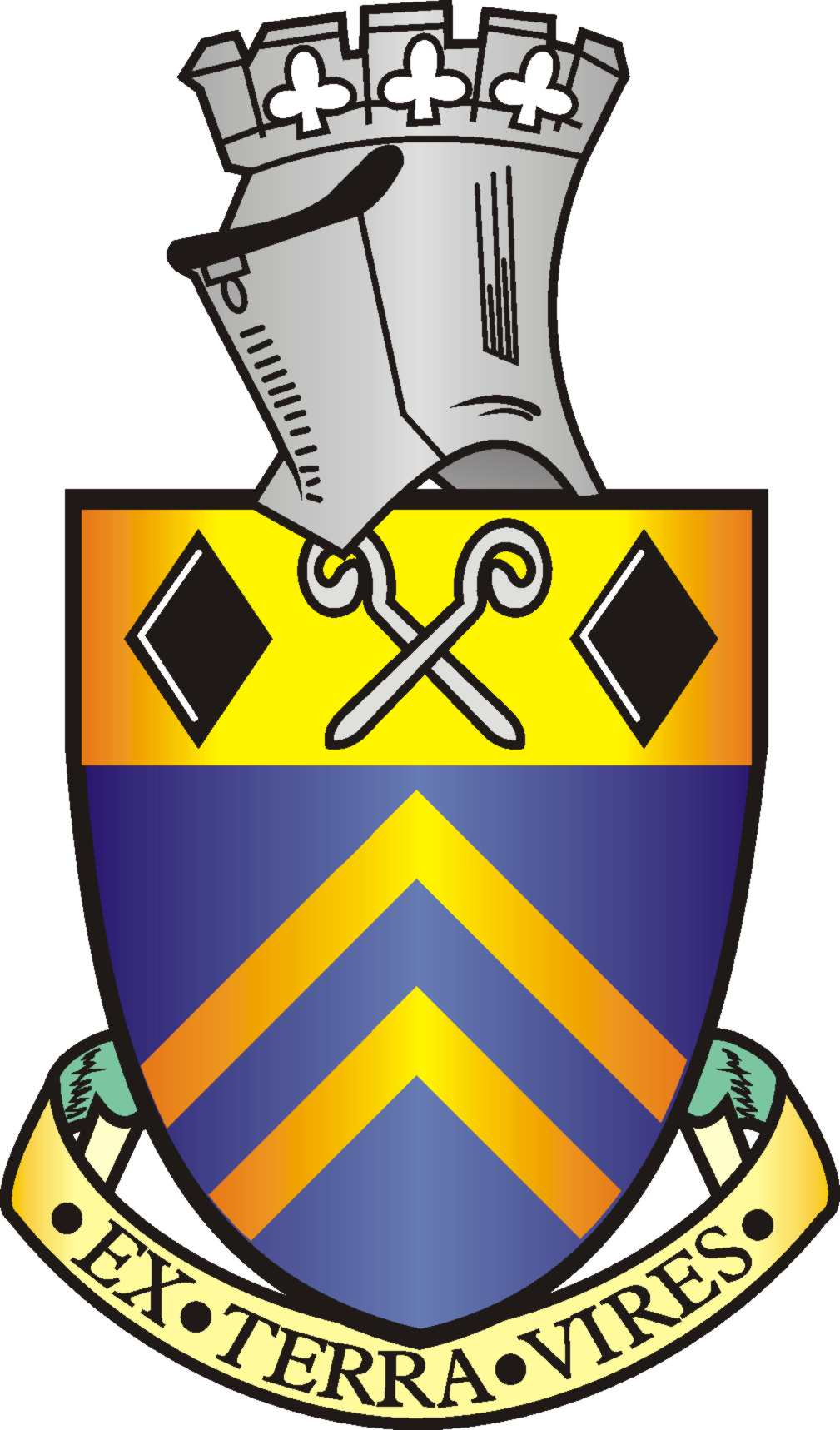 